05.11.2020ΑΝΑΚΟΙΝΩΣΗΌσοι φοιτητές έχουν λάβει email από τον Εύδοξο για επιστροφή συγγραμμάτων, να αποστείλουν στη  Βιβλιοθήκη Πρέβεζας και  στο email gpapath@uoi.gr , το Όνομα ,  Επίθετο, τηλέφωνο επικοινωνίας και τον αριθμό μητρώου τους,  καθώς και το βιβλίο που πρέπει να επιστρέψουν  έτσι ώστε να προβούμε σε εικονική επιστροφή για να μπορέσουν οι φοιτητές να κάνουν δήλωση συγγραμμάτων στο τρέχον εξάμηνο.Οι  φοιτητές στους οποίους θα  γίνει η  εικονική επιστροφή οφείλουν να επιστρέψουν τα βιβλία στη Βιβλιοθήκη όταν επιστρέψουμε σε κανονικούς ρυθμούς.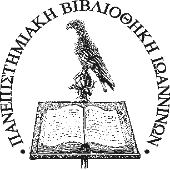 ΠΑΝΕΠΙΣΤΗΜΙΟ ΙΩΑΝΝΙΝΩΝ ΒΙΒΛΙΟΘΗΚΗ & ΚΕΝΤΡΟ ΠΛΗΡΟΦΟΡΗΣΗΣΒΙΒΛΙΟΘΗΚΗ ΠΡΕΒΕΖΑΣ